Работен лист                                              24.04.2020Азимут 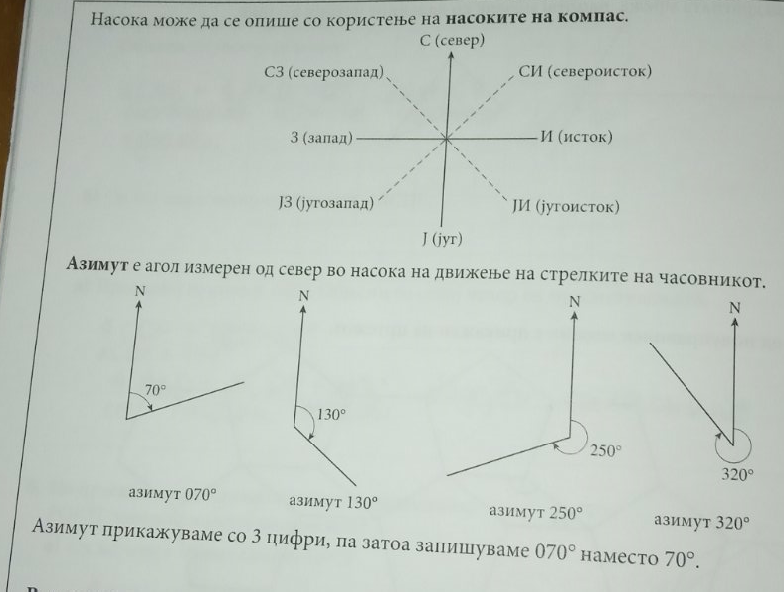 Задача 1: Секој од дадените трицифрени азимути одговара на една точка на компасот. Претвори го секој азимут во точка на компасот.а) 180°=  ____________     б) 315°=__________  в) 045° = ________________Задача 2: Претвори ја секоја точка од компасот во трицифрен азимут.а) исток ( И ) ___________б) запад ( З ) ___________в) југоисток ( ЈИ ) ____________Задача 3: На цртежот се прикажани пет места A, B, F, D и E . ( C е ознака за север )а) Измери ги и запиши азимут од А до: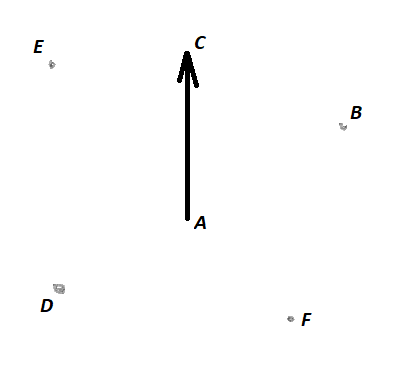 BFDE